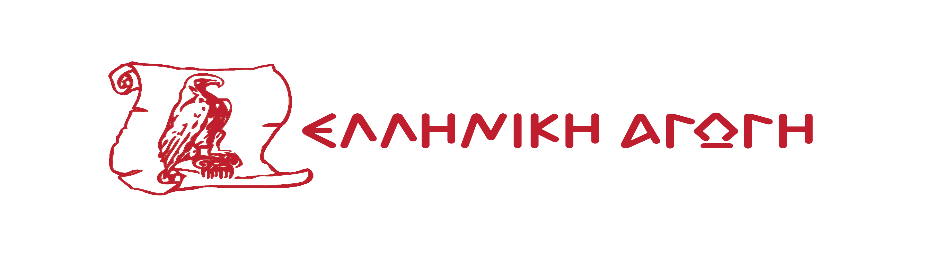 Α Ι Τ Η Σ Η	Ε Γ Γ Ρ Α Φ Η ΣΠαρακαλώ	να	δεχθείτε	την	αίτηση	εγγραφής	μου	για το θερινό πρόγραμμα της Ελληνικής Αγωγής.Παρακαλούμε αναφέρετε αναλυτικά στοιχεία για τα ακόλουθα:Τροφική ή άλλη αλλεργία…………………………………………………………………………………..Παθήσεις όπως διαβήτης, επιληψία κ.λπ.…………………………………………………………………………………..	Ο/Η ΑΙΤΩΝ-ΟΥΣΑ	.....................................ΟΝΟΜΑ ΠΑΙΔΙΟΥΗΜ/ΝΙΑ ΓΕΝ.ΟΝΟΜΑ ΠΑΙΔΙΟΥΗΜ/ΝΙΑ ΓΕΝ.ΟΝΟΜΑ ΠΑΙΔΙΟΥΗΜ/ΝΙΑ ΓΕΝ.ΟΝΟΜΑ ΓΟΝΕAΔΙΕΥΘΥΝΣΗΠΕΡΙΟΧΗ/ ΤΚEMAILΤΗΛΕΦΩΝΟΚΙΝΗΤΟ ΤΗΛ.17/6-21/624/6-28/61/7-5/78/7-12/715/7-19/7